              УТВЕРЖДАЮПредседатель комитета по образованию города Барнаула Н.В. Полосина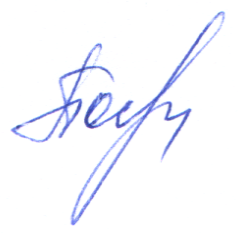                                                                                                                                                                                                12.09.2019ПЛАНпо устранению недостатков, выявленных в ходе независимой оценки качества условий оказания услугМуниципальное бюджетное дошкольное образовательное учреждение «Детский сад №134» общеразвивающего вида(наименование организации)на 2019 годНедостатки, выявленные в ходе независимой оценки качества условий оказания услуг организациейНаименование мероприятия по устранению недостатков, выявленных в ходе независимой оценки качества условий оказания услуг организациейПлановый срок реализации мероприятияОтветственныйисполнитель(с указанием фамилии, имени, отчества и должности)Недостатки, выявленные в ходе независимой оценки качества условий оказания услуг организациейНаименование мероприятия по устранению недостатков, выявленных в ходе независимой оценки качества условий оказания услуг организациейПлановый срок реализации мероприятияОтветственныйисполнитель(с указанием фамилии, имени, отчества и должности)I. Открытость и доступность информации об организацииI. Открытость и доступность информации об организацииI. Открытость и доступность информации об организацииI. Открытость и доступность информации об организации Информации о деятельности организации социальной сферы, размещенной на общедоступных информационных ресурсах, не соответствует ее содержанию и порядку (форме), установленным нормативными правовыми актами.На сайте образовательной организации  организовать раздел «Добровольные пожертвования» (телефоны горячей линии, нормативно-правовые документы, реквизиты, порядок привлечения средств, отчеты о расходовании внебюджетных средств)Апрель 2019 г.Берлова А.Ю., заведующийИстомина И.Г., старший воспитательНа сайте образовательной организации не обеспечена работа «Часто задаваемые вопросы»На сайте образовательной организации обеспечить работу раздела официального сайта «Часто задаваемые вопросы»март, 2019Истомина И.Г., старший воспитательНа сайте образовательной организации не обеспечена техническая возможность выражения получателем услуг мнения о качестве условий оказания услуг организацией социальной сферы (наличие анкеты для опроса граждан или гиперссылки на нее).Обеспечить возможность онлайн-анкетирования родителей о качестве условий оказания услуг организацией (наличие анкеты для опроса граждан или гиперссылки на нее). Рассмотрение результатов анкетирования на административных совещаниях. май, 2019Берлова А.Ю., заведующийИстомина И.Г., старший воспитательII. Комфортность условий предоставления услугII. Комфортность условий предоставления услугII. Комфортность условий предоставления услугII. Комфортность условий предоставления услугНе достаточно высокая доля получателей услуг удовлетворенных комфортностью условий предоставления услуг организацией социальной, в том числе временем ожидания предоставления услугПоддерживать на прежнем уровне качество организационных условий предоставления услуг.Январь –декабрь 2019Берлова А.Ю., заведующийПоддерживать на прежнем уровне качество условий осуществления образовательной деятельностиЯнварь- декабрь 2019Истомина И.Г., старший воспитательIII. Доступность услуг для инвалидовIII. Доступность услуг для инвалидовIII. Доступность услуг для инвалидовIII. Доступность услуг для инвалидовIV. Доброжелательность, вежливость работников организацииIV. Доброжелательность, вежливость работников организацииIV. Доброжелательность, вежливость работников организацииIV. Доброжелательность, вежливость работников организацииНе достаточно высокий уровень доброжелательности и вежливости работников, обеспечивающих непосредственное оказание услуги с потребителями услуг.Поддерживать на высоком уровне доброжелательность и вежливость работников, обеспечивающих первичный контакт с потребителями услуг.Январь- декабрь 2019 годаБерлова А.Ю., заведующийОрганизация и проведение семинара с работниками образовательной организации по вопросам соблюдения общих принципов профессиональной этики и правил внутреннего распорядка.Январь- декабрь 2019 годаБерлова А.Ю., заведующийИстомина И.Г., старший воспитательПоддерживать на высоком уровне доброжелательность и вежливость работников, обеспечивающих контакт с потребителями услуг при использовании дистанционных форм взаимодействияЯнварь- декабрь 2019Берлова А.Ю., заведующийИстомина И.Г., старший воспитательV. Удовлетворенность условиями оказания услугV. Удовлетворенность условиями оказания услугV. Удовлетворенность условиями оказания услугV. Удовлетворенность условиями оказания услугНе достаточно высокий уровнь качества условий предоставления образовательных услуг для сохранения имиджа организации.Поддерживать на прежнем уровне качество условий предоставления образовательных услуг для сохранения имиджа организации.Предоставление для родителей отчетов по реализации образовательных услуг, реализации инновационного проекта, участие педагогов и детей в Международных и Всероссийских конкурсахЯнварь- декабрь 2019Истомина И.Г., старший воспитатель